FAKULTAS FARMASI                                                                                                          UNIVERSITAS MUSLIM NUSANTARA AL-WASHLIYAH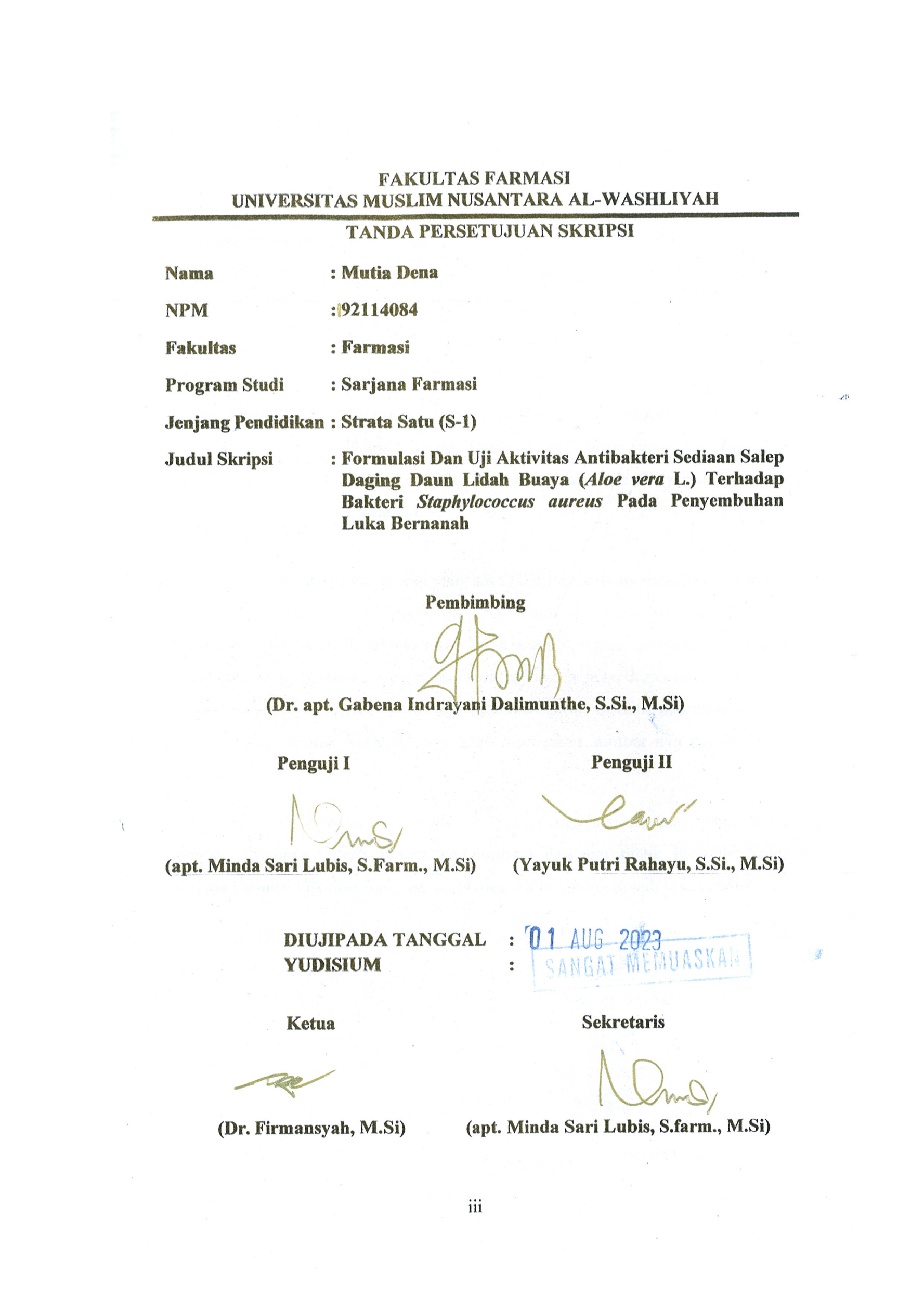 TANDA PERSETUJUAN SKRIPSINama			:Mutia DenaNPM			:192114084Fakultas		:FarmasiProgram Studi	:Sarjana FarmasiJenjang Pendidikan	:Strata Satu (S-1)Judul Skripsi          :Formulasi Dan Uji Aktivitas Antibakteri Sediaan Salep Daging Daun Lidah Buaya (Aloe vera L.) Terhadap Bakteri Staphylococcus aureus Pada Penyembuhan Luka BernanahPembimbing(Dr. apt. Gabena Indrayani Dalimunthe, S.Si., M.Si)                        Penguji I			   	       Penguji II(apt. Minda Sari Lubis, S.Farm., M.Si)        (Yayuk Putri Rahayu, S.Si., M.Si)DIUJIPADA TANGGAL	:YUDISIUM	: Ketua				                       Sekretaris            (Dr. Firmansyah, M.Si)                    (apt. Minda Sari Lubis, S.farm., M.Si)